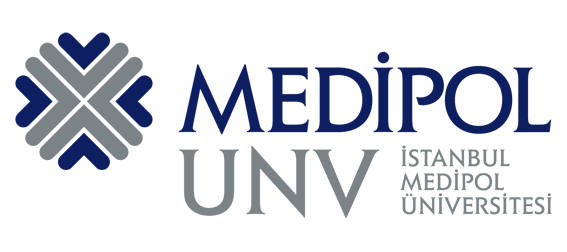 T.C.İSTANBUL MEDİPOL ÜNİVERSİTESİULUSLARARASI TIP FAKÜLTESİ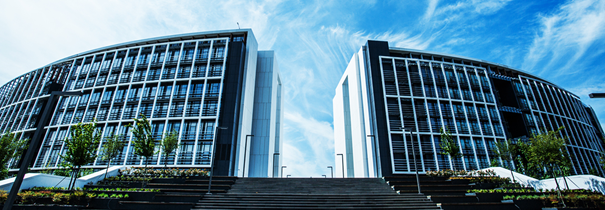 ÜROLOJİ STAJ REHBERİ2021-2022ÜROLOJİ TIP STAJISTAJIN TANITIMIÜROLOJİ STAJI AMACIErişkin ve çocuk hasta grubunda sık görülen ve önemli morbidite ve mortalite nedeni olan ürolojik hastalıklarını bilen, birinci basamak sağlık hizmeti sırasında bu hastalıkların UÇEP öğrenim düzeylerine paralel tanı ve tedavisi ile acil müdahaleyi gerçekleştirebilen, gerektiğinde üst basamak kuruma yönlendirebilen, korunma yolları ve risk faktörleri ile ilgili danışmanlık verebilen, güncel literatürü takip eden, bilimsel düşünen ve her aşamada etik kurallara uygun davranan hekimler yetiştirmektir.Öğrenme Yöntemleri:Teorik Ders(Çevrimiçi/Yüzyüze) Pratik ve Maket Uygulama (İdrar Sondası Uygulaması, Rektal Muayene)Poliklinik/Servis/Ameliyathane EğitimiÜROLOJİ STAJI ÖĞRENİM HEDEFLERİÖĞRENİM HEDEFLERİNİN PROGRAM YETERLİLİKLERİ VE TEMEL ROLLERLE İLİŞKİLENDİRİLMESİÜROLOJİ STAJI ÇEP TABLOSUÜROLOJİ STAJI TEMEL HEKİMLİK UYGULAMALARIÜROLOJİ STAJI ÖLÇME-DEĞERLENDİRME YÖNTEMLERİPratik sınavın %50’u, teorik sınavların %50’u alınarak öğrencilerin toplan puanı hesaplanmaktadır.ÜROLOJİ STAJI İÇİN ÖNERİLEN KAYNAKLARÖğretim Görevlilerinin Staj Ders NotlarıGenel Üroloji, Smith ve Tanago, Nobel Tıp Kitabevi, 2014Campbell - Walsh Üroloji, 10. Baskı, Güneş Tıp Kitabevi, 2014Eğitim DönemiDönem VStaj Süresi3 hafta Eğitim YeriMedipol Mega Üniversite Hastanesi’nde yerleşik derslikler ve Medipol Mega Üniversite Hastanesi Üroloji KliniğiEğiticilerProf. Dr. Selami ALBAYRAKProf. Dr. Zeki BAYRAKTARProf. Dr. Rahim HORUZDoç. Dr. Bülent ERKURTDoç. Dr. Bülent ALTAYDr. Öğr. Üyesi Vahit GÜZELBURÇDr. Öğr. Üyesi Mustafa Yücel BOZDr.Öğr.Üye.Gökhan ÇALIKDoç.Dr.Süleyman Sami ÇAKIRDr.Öğr.Üye.Mustafa SOYTAŞEğitim Sorumlusu Dr.Öğr.Üye.Gökhan ÇALIKDers AdıDersin / Uygulamanın Öğrenim HedefiDers Saati / Uygulama SüresiÜrogenital Travmalar Üriner sistem travmalarında acil tedavi ilkelerini ve üroloji hekimine yönlendirmeden alınması gereken acil önlemleri açıklar.1 SaatÜrogenital Travmalar Üriner sistem travmalarının sistemik ve spesifik bulgularını sıralar, genel tanı yöntemlerini tanımlar.1 SaatÜrogenital Travmalar Üriner sistem travmalarının nedenlerini sıralar.1 SaatÜrogenital Travmalar Genital bölge travmatik lezyonlarını cinsel saldırı ve istismar ile ilişkilendirir.1 SaatÜrolojide Görüntüleme Yöntemleri Ürolojide kullanılan görüntüleme yöntemlerinin çeşitlerini sayar.1 SaatÜrolojide Görüntüleme Yöntemleri Görüntüleme yöntemlerinin hangi ürolojik hastalıklarda kullanılabileceğini sıralar.1 SaatÜrolojide Görüntüleme Yöntemleri Üriner sistem taş hastalığının direkt grafi, ultrason ve BT’deki bulgularını açıklar.1 SaatÜrolojide Görüntüleme Yöntemleri Rapor edilmiş solid kitle lezyonlarının malinite açısından önemini kavrar, üroloji uzmanına yönlendirilmesi gerektiğini değerlendirir.1 SaatÜrolojide Görüntüleme Yöntemleri Kontrast madde ve radyasyon kullanılan yöntemlerin olası yan etkilerini sayar.1 SaatÜrolojide Görüntüleme Yöntemleri  Görüntüleme yöntemlerinin güvenli olduğu ve olmadığı hasta gruplarını ayırt eder.1 SaatÜrolojik Enstrümentasyon_Endoüroloji Endoskopik ürolojinin kullanım alanlarını listeler.1 SaatÜrolojik Enstrümentasyon_Endoüroloji Endoskopik ürolojide kullanılan cihazları adlandırır, fonksiyonlarını anlatır.1 SaatÜrolojik Enstrümentasyon_Endoüroloji Böbrek taşının ve ürotelyal sistem tümörünün endoskopik tedavi olasılığını sunar. 1 SaatSemptomatoloji ve Klinik Değerlendirme Urogenital hastalıkların belirtilerini sayar, bunları organ temelli sıralar.1 SaatSemptomatoloji ve Klinik Değerlendirme  Belirtileri öykü alma sırasında sorgular ve bunlar ile hastalıklar arasındaki ilişkiyi tanımlar.  1 SaatSemptomatoloji ve Klinik Değerlendirme Ürogenital hastalıkların fizik muayene bulgularını sayar.1 SaatSemptomatoloji ve Klinik Değerlendirme  Ürogenital hastalıkların laboratuar incelemelerini ve görüntüleme tekniklerini örneklendirir.1 SaatSemptomatoloji ve Klinik Değerlendirme Alt Üriner sistem yakınmalarını sıralar.1 SaatSemptomatoloji ve Klinik Değerlendirme Üriner inkontinans tiplerinin sınıflandırmasını yapar.1 SaatSemptomatoloji ve Klinik Değerlendirme Hematüri ve Üretroraji ayırımı yapar, nedenlerini açıklar.1 SaatSemptomatoloji ve Klinik Değerlendirme Ateşle seyreden ürogenital enfeksiyonları sıralar.1 SaatSemptomatoloji ve Klinik Değerlendirme Cinsel yolla bulaşan ürolojik hastalıkları tartışır.1 SaatDers AdıDersin / Uygulamanın Öğrenim HedefiDers Saati / Uygulama SüresiÜrolojik Aciller Yan ağrısının ürolojik nedenlerini sayar, ayırıcı tanı için gerekli laboratuvar ve görüntüleme yöntemlerini sıralar. 1 SaatÜrolojik Aciller İdrar retansiyonu nedenlerini ve acil müdahale basamaklarını sıralar ve üroloji uzmanına yönlendirmesi gerektiğini açıklar. 1 SaatÜrolojik Aciller Postrenal akut böbrek yetmezliği sebeplerini sayar ve acil müdahale basamaklarını sıralar ve üroloji uzmanına yönlendirmesi gerektiğini açıklar. 1 SaatÜrolojik Aciller Acil Penis/Üretra patolojilerini sıralar, ayırıcı tanılarını gruplandırır. 1 SaatÜrolojik Aciller Fimozis ve parafimozisi ayırt edip yönlendirir. 1 SaatÜrolojik Aciller Akut skrotum patolojilerini sayar, tedavilerini özetler. 1 SaatÜrolojik Aciller Testis torsiyonunun aciliyetini ayırt eder, acil önlemleri alarak yönlendirir. 1 Saatİşeme Fizyolojisi ve İnkontinans Alt üriner sistem fizyolojisini anımsar. 1 Saatİşeme Fizyolojisi ve İnkontinans Alt üriner sistem disfonksiyon nedenlerini açıklar. 1 Saatİşeme Fizyolojisi ve İnkontinans İşeme patolojilerinin tanısında kullanılan testleri tanımlar. 1 Saatİşeme Fizyolojisi ve İnkontinans Çocuklarda fonksiyonel işeme bozuklukları patogenezini tarif eder, komplikasyonlarını sıralar, konservatif tedavilerini tanımlar. 1 Saatİşeme Fizyolojisi ve İnkontinans Monosemptomatik enurezis tedavilerini sayar. 1 Saatİşeme Fizyolojisi ve İnkontinans İnkontinans tiplerinin medikal tedavi seçeneklerini açıklar, cerrahi tedavi olasılığını sunar. 1 SaatÜriner Sistem Enfeksiyonları(Non-SpesifikEnfeksiyonlar)Ürogenital sistem enfeksiyonlarındaki terminolojiyi tanımlar. 1 SaatÜriner Sistem Enfeksiyonları(Non-SpesifikEnfeksiyonlar)Ürogenital sistem non-spesifik enfeksiyonlarına neden olan patojenleri sıralar. 1 SaatÜriner Sistem Enfeksiyonları(Non-SpesifikEnfeksiyonlar)Ürogenital sistem non-spesifik enfeksiyonlarının klinik belirtilerini açıklar, tanı için gerekli laboratuar ve gerekli ise görüntüleme yöntemlerini sıralar
Tedavi prensiplerini açıklar. 1 SaatÜriner Sistem Enfeksiyonları(Non-SpesifikEnfeksiyonlar)Ürogenital sistem non-spesifik enfeksiyonlarının tedavisinde kullanılan ilaçların endikasyon ve kontrendikasyonlarını sayar. 1 SaatÜriner Sistem Enfeksiyonları(SpesifikEnfeksiyonlar)Üriner sistem spesifik enfeksiyonlarını sıralar. 1 SaatÜriner Sistem Enfeksiyonları(SpesifikEnfeksiyonlar)Ürogenital sistem spesifik enfeksiyonlarının patogenezini özetler. 1 SaatÜriner Sistem Enfeksiyonları(SpesifikEnfeksiyonlar)Ürogenital sistem spesifik enfeksiyonlarının tanı yötemlerini sayar. 1 SaatÜriner Sistem Enfeksiyonları(SpesifikEnfeksiyonlar)Ürogenital sistem spesifik enfeksiyonlarının ürogenital sistemde neden olabileceği temel morfolojik değişiklikleri tanımlar. 1 SaatÜriner Sistem Enfeksiyonları(SpesifikEnfeksiyonlar)Ürogenital sistem spesifik enfeksiyonlarının komplikasyonlarını sıralar. 1 SaatDers AdıDersin / Uygulamanın Öğrenim HedefiDers Saati / Uygulama SüresiÜriner Sistem Doğumsal Anomalileri Böbreğin, üreterin, toplayıcı sistemin ve mesanenin doğumsal anomalilerini sıralar.1 SaatÜriner Sistem Doğumsal Anomalileri Böbreğin kistik hastalıkları ve temel özelliklerini sayar.1 SaatÜriner Sistem Doğumsal Anomalileri Posterior üretral valv bulgularını listeler.1 SaatÜriner Sistem Doğumsal Anomalileri Fimozis ve parafimozis bulgularını sıralar.1 SaatÜriner Sistem Doğumsal Anomalileri Hipospadis ve epispadias bulgularını sayar.1 SaatBöbrek Üstü Bezi Hastalıkları Sürrenal hastalıklarını sayar.1 SaatBöbrek Üstü Bezi Hastalıkları Sürrenal hastalıkların klinik bulgu ve belirtilerini sıralar.1 SaatBöbrek Üstü Bezi Hastalıkları Androgenital sendromların temel özelliklerini sıralar.1 SaatBöbrek Üstü Bezi Hastalıkları Sürrenal tümörlerin sınıflaması, temel patolojik özellikleri, klinik laboratuar ve radyolojik bulgularını listeler.1 SaatBöbrek Üstü Bezi Hastalıkları Feokromositomanın özellikleri ve klinik bulgularını sıralar.1 SaatBöbrek Üstü Bezi Hastalıkları Nöroblastomun patoloji, klinik, tanı ve ayırıcı tanısını sayar.1 Saatİnmemiş Testis ve Diğer Skrotum Kapsamı Hastalıkları İnmemiş testis etyopatogenezi, bulguları ve komplikasyonlarını sıralar.1 Saatİnmemiş Testis ve Diğer Skrotum Kapsamı Hastalıkları Hidrosel bulgularını sayar.1 Saatİnmemiş Testis ve Diğer Skrotum Kapsamı Hastalıkları Orşit ve epididimit bulguları açıklar.1 Saatİnmemiş Testis ve Diğer Skrotum Kapsamı Hastalıkları Testis torsiyonu bulgularını, tanısal araçları ve komplikasyonlarını anlatır.1 Saatİnmemiş Testis ve Diğer Skrotum Kapsamı Hastalıkları Varikoselin belirtir, bulgu ve komplikasyonlarını sıralar.1 SaatVezikoüreterel Reflü Vezikoüreteral reflü hastalığında temel morfolojik değişiklikleri tarif eder, patogenezini açıklar.1 SaatVezikoüreterel Reflü VUR’un semptomlarını, risk faktörlerini, tarama kriterlerini tanımlar.1 SaatVezikoüreterel Reflü Tanı ve takipte kullanılan radyolojik – nükleer tıp-biyokimya tetkiklerini sıralar.1 SaatVezikoüreterel Reflü Vezikoüreteral reflü hastalığının komplikasyonlarını tarif eder.1 SaatVezikoüreterel Reflü Konservatif tedaviyi açıklar.1 SaatVezikoüreterel Reflü Cerrahi tedavi seçeneklerini sıralar.1 SaatBöbrek Tümörleri Böbreğin sık karşılaşılan benign ve malign kitlesel lezyonlarını sayar.1 SaatBöbrek Tümörleri Basit böbrek kistine ürolojik yaklaşımı tanımlar.1 SaatBöbrek Tümörleri Basit ve komplike böbrek kistlerinin farkını söyler.1 SaatBöbrek Tümörleri Komplike böbrek kistlerinin malinite potansiyeli taşıdığını değerlendirir.1 SaatBöbrek Tümörleri Ultrason, BT veya MR’da rapor edilmiş solid lezyon bulgularının malinite riskini ayırt eder.1 SaatBöbrek Tümörleri Erken evrede tespit edilmiş böbrek kanserinin tedavi seçeneklerini sayar.1 SaatDers AdıDersin / Uygulamanın Öğrenim HedefiDers Saati / Uygulama SüresiErektil Fonksiyon/Disfonksiyon Erkeklerde cinsel fonksiyon bozuklukları sınıflandırır.1 SaatErektil Fonksiyon/Disfonksiyon Ereksiyon fizyolojisindeki penil innervasyonu tanımlar.1 SaatErektil Fonksiyon/Disfonksiyon Penil vasküler anatomiyi açıklar.1 SaatErektil Fonksiyon/Disfonksiyon Ereksiyonun hemodinamisini tarif eder.1 SaatErektil Fonksiyon/Disfonksiyon Ereksiyon mekanizmasındaki düz kas hücre içi moleküler silsileyi sayar.1 SaatErektil Fonksiyon/Disfonksiyon Ereksiyonu tetikleyen ve inhibe eden mediatörleri ifade eder.1 SaatErektil Fonksiyon/Disfonksiyon Erektil disfonksiyona yol açan sistemik hastalıkları sayar.1 SaatErektil Fonksiyon/Disfonksiyon Erektil disfonksiyon tedavi seçeneklerini sıralar.1 SaatErektil Fonksiyon/Disfonksiyon Erektil disfonksiyon tedavisnde kullanılan ajanların yan etkilerini açıklar.1 SaatErektil Fonksiyon/Disfonksiyon Cinsel fonksiyona ait terimler ve infertilite terimleri arasındaki farkları açıklar.1 SaatBenign Prostat Hiperplazisi BPH semptomlarını sayar.1 SaatBenign Prostat Hiperplazisi BPH’ın patofizyolojisini tanımlar.1 SaatBenign Prostat Hiperplazisi Benign prostat tıkanıklığının mesane ve böbrek üzerine olası komplikasyonlarını açıklar.1 SaatBenign Prostat Hiperplazisi BPH medikal tedavisinde kullanılan ilaçların çeşitlerini sıralar.1 SaatBenign Prostat Hiperplazisi BPH ilaçlarının yan etkilerini sayar.1 SaatMesane Tümörleri / Üst Üriner Sistem Ürotelyal Tümörleri Mesane tümörü histolojik tiplere göre risk faktörlerini sıralar.1 SaatMesane Tümörleri / Üst Üriner Sistem Ürotelyal Tümörleri Yüzeyel ve kasa invaziv mesane tümörünün özelliklerini ayırt eder.1 SaatMesane Tümörleri / Üst Üriner Sistem Ürotelyal Tümörleri Mesane tümörü semptomlarını tarif sayar.1 SaatMesane Tümörleri / Üst Üriner Sistem Ürotelyal Tümörleri Mesane tümörü ve üst üriner sistem ürotelyal tümörünün radyolojik incelemesini değerlendirererek ile ön tanısını koyar ve hastayı yönlendirir.1 SaatMesane Tümörleri / Üst Üriner Sistem Ürotelyal Tümörleri Mesane tümörü ve üst üriner sistem ürotelyal tümörünün tedavi seçeneklerini sıralar.1 SaatMesane Tümörleri / Üst Üriner Sistem Ürotelyal Tümörleri Üriner diversiyonu tanımlar, tiplerini sınıflandırır.1 SaatMesane Tümörleri / Üst Üriner Sistem Ürotelyal Tümörleri Yüzeyel ürotelyal tümörlerin düzenli takip edilmesi gerektiğini açıklar.1 SaatErkekte İnfertilite ve Tedavisi Erkek infertilitesinin tanımını yapar.1 SaatErkekte İnfertilite ve Tedavisi Erkekte infertilitenin bulgularını sayar.1 SaatErkekte İnfertilite ve Tedavisi Sperm parametrelerindeki bozuklukları tanımlar.1 SaatErkekte İnfertilite ve Tedavisi Erkek infertilitesinde tedavi yöntemlerini açıklar.1 SaatÜriner Sistem Taş Hastalığı (Etiyopatogenez) Üriner sistem taş hastalığını tanımlar.1 SaatÜriner Sistem Taş Hastalığı (Etiyopatogenez) Taş hastalığının etiyolojisini, görülme sıklığını özetler.1 SaatÜriner Sistem Taş Hastalığı (Etiyopatogenez) Taş hastalığı açısından riskli grupları sayar.1 SaatÜriner Sistem Taş Hastalığı (Etiyopatogenez) Taş hastalığından korunma önlemlerini açıklar.1 SaatDers AdıDersin / Uygulamanın Öğrenim HedefiDers Saati / Uygulama SüresiÜriner Sistem Taş Hastalığı (Cerrahi Tedavi ve MedikalTedavi) Taş hastalığının tanı yöntemlerini sayar.1 SaatÜriner Sistem Taş Hastalığı (Cerrahi Tedavi ve MedikalTedavi) Üriner sistem taş hastalığının komplikasyonlarını sıralar.1 SaatÜriner Sistem Taş Hastalığı (Cerrahi Tedavi ve MedikalTedavi) Taş hastalığına bağlı akut böbrek yetmezliğinde acil değerlendirmeyi yapar ve hastayı yönlendirir.1 SaatÜriner Sistem Taş Hastalığı (Cerrahi Tedavi ve MedikalTedavi) Taş hastalığının tedavi alternatiflerini sıralar.1 SaatÜriner Sistem Taş Hastalığı (Cerrahi Tedavi ve MedikalTedavi) ESWL, endoskopik ve açık taş cerrahisi seçeneklerinin ayrımını yapar.1 SaatÜriner Sistem Taş Hastalığı (Cerrahi Tedavi ve MedikalTedavi) Taş hastalarının takip yöntemlerini açıklar.1 SaatProstat Karsinomu(Etiyoloji,Patogenez,Tanı) Prostat kanserinin patogenezini açıklar.1 SaatProstat Karsinomu(Etiyoloji,Patogenez,Tanı) Prostat kanseri açısından risk gruplarını sayar.1 SaatProstat Karsinomu(Etiyoloji,Patogenez,Tanı) Prostat kanserinin evreleme prensiplerini açıklar.1 SaatProstat Karsinomu(Etiyoloji,Patogenez,Tanı) Prostat kanseri tanısında biyopsi endikasyonlarını açıklar.1 SaatProstat Karsinomu (Cerrahi ve Medikal Tedavi) Prostat kanserinde erken tanının önemini yorumlar.1 SaatProstat Karsinomu (Cerrahi ve Medikal Tedavi) Erken evre ve ileri evre hastalıktaki tedavi seçeneklerini sayar.1 SaatProstat Karsinomu (Cerrahi ve Medikal Tedavi) Tedavilerin yan etkilerini açıklar.1 SaatProstat Karsinomu (Cerrahi ve Medikal Tedavi) Prostat kanseri hastasında takip prensiplerini açıklar.1 SaatBirinci Basamak Hekimlerin Ürolojik Tanı ve Tedavide Bilmesi Gerekenler(Genel Özet)Testis torsiyonunun aciliyetini ayırt ederi, acil önlemleri alarak yönlendirir.1 SaatBirinci Basamak Hekimlerin Ürolojik Tanı ve Tedavide Bilmesi Gerekenler(Genel Özet)Üriner sistem travmalarında acil yaklaşımı özetler.1 SaatBirinci Basamak Hekimlerin Ürolojik Tanı ve Tedavide Bilmesi Gerekenler(Genel Özet)İdrar retansiyonu nedenlerini sıralar, acil önlemleri alır, yönlendirir.1 SaatBirinci Basamak Hekimlerin Ürolojik Tanı ve Tedavide Bilmesi Gerekenler(Genel Özet)Priapismi tanımlar, acil yönlendirmeyi yapar.1 SaatBirinci Basamak Hekimlerin Ürolojik Tanı ve Tedavide Bilmesi Gerekenler(Genel Özet)Fimozis ve parafimozisi ayırt edip yönlendirir.1 SaatBirinci Basamak Hekimlerin Ürolojik Tanı ve Tedavide Bilmesi Gerekenler(Genel Özet)Akut skrotum patolojilerini sayar.1 SaatBirinci Basamak Hekimlerin Ürolojik Tanı ve Tedavide Bilmesi Gerekenler(Genel Özet)Kanlı idrar şikayetine yaklaşımını yorumlar.1 SaatBirinci Basamak Hekimlerin Ürolojik Tanı ve Tedavide Bilmesi Gerekenler(Genel Özet)Cinsel yolla bulaşan ürolojik hastalıkların belirtir ve bulgularını sayar.1 SaatTestis Tümörleri Testis tümörü açısından riskli hasta grubunu tanımlar.1 SaatTestis Tümörleri İnmemiş testis ve testis tümörü arasındaki ilişkiyi değerlendirir.1 SaatTestis Tümörleri Testis tümörünün fizik muayene bulgularını sayar.1 SaatTestis Tümörleri Testis tümörü belirteçlerini sayar.1 SaatTestis Tümörleri Evrelere göre tedavi seçeneklerini sıralar.1 SaatDers AdıDersin / Uygulamanın Öğrenim HedefiDers Saati / Uygulama SüresiÜrogenital Sistem Radyolojisi Ürogenital sistem hastalıklarında kullanılan görüntüleme yöntemlerini ve kullanım alanlarını sıralar.2 SaatÜrogenital Sistem Radyolojisi Ürogenital sistem hastalıklarında semptoma yönelik radyolojik tanı basamaklarını açıklar.2 SaatÜrogenital Sistem Radyolojisi Direkt üriner sistem grafisinde normal anatomiyi ve normal bulguları anlatır.2 SaatÜrogenital Sistem Radyolojisi Sık görülen ürogenital sistem hastalıklarında direkt grafi bulgularını ve işaretlerini açıklar.2 SaatÜrogenital Sistem Radyolojisi Ürogenital Sistem hastalıklarında kullanılan görüntüleme yöntemlerinin raporlanmasında kullanılan radyolojik terimleri tanımlar.2 SaatÖĞRENİM HEDEFİİLGİLİ PROGRAM YETERLİLİKLERİTEMEL ROLTEPDAD GENEL HEKİMLİK BECERİLERİÖĞRENİM HEDEFİİLGİLİ PROGRAM YETERLİLİKLERİR1- Tıp Doktoru
R2-Ekip Çalışanı
R3-İletişimci
R4-Lider
R5-Sağlık Savunucusu
R6-Bilim İnsanı
R7-ProfesyonelGH1- Analitik Ve Eleştirel Düşünme
GH2-Klinik Sorgulama-Akıl Yürütme
GH3-Problem Çözme
GH4-Bilgiye Ulaşma Ve Kullanma
GH5-Yaşam Boyu Öğrenme
GH6-İletişim Ve Ekip ÇalışmasıÜrogenital sistemin anatomisini ve fizyolojik mekanizmalarını anımsar.PY1R1Sık karşılaşılan ürolojik hastalıklarda temel semptomları ve ürolojik muayene bulguları ile gerekli tanı araçlarını kullanarak ayırıcı tanıyı değerlendirir.PY1, PY2, PY5, PY6R1GH1, GH2, GH3Birinci basamak sağlık hizmeti sırasında Benign prostat hipertrofisi , Böbreğin kistik hastalıkları, Böbrek anomalileri, Böbrek tümörleri, Pelvik kitleler, Varikosel ,Cinsel işlev bozuklukları, Mesane kanseri , Prostat kanseri , Testis tümörü hastalıklarının ön tanısını akıl eder, ayırıcı tanısını yapar ve ilgili üroloji uzmanına yönlendirir.PY1, PY2, PY5,PY6, PY7, PY14R1, R2,R7GH1, GH2, GH3, GH6Kronik böbrek yetmezliği hastalarını birinci basamak sağlık hizmeti kapsamında yönetir ve birinci basamak şartlarında danışmanlık ve izlemini yapar.PY2, PY3, PY4, PY14R1, R2GH4, GH6Üriner sistem enfeksiyonlarının ve Cinsel yolla bulaşan enfeksiyonların tanısını koyar ve tedavisini planlar.PY1, PY2, PY3, PY6, PY7, PY11, PY14, PY18R1, R5, R7GH1, GH2, GH3, GH6Kronik böbrek yetmezliği, Akut böbrek yetmezliği, Genito-üriner sistem travması, Testis torsiyonu, Obstrüktif üropati ve Üriner sistem taş hastalığının acil tedavisini planlar.PY1, PY2, PY3, PY6, PY7, PY11, PY14R1GH1, GH2, GH3, GH6ÖĞRENİM HEDEFİİLGİLİ PROGRAM YETERLİLİKLERİTEMEL ROLTEPDAD GENEL HEKİMLİK BECERİLERİÖĞRENİM HEDEFİİLGİLİ PROGRAM YETERLİLİKLERİR1- Tıp Doktoru
R2-Ekip Çalışanı
R3-İletişimci
R4-Lider
R5-Sağlık Savunucusu
R6-Bilim İnsanı
R7-ProfesyonelGH1- Analitik Ve Eleştirel Düşünme
GH2-Klinik Sorgulama-Akıl Yürütme
GH3-Problem Çözme
GH4-Bilgiye Ulaşma Ve Kullanma
GH5-Yaşam Boyu Öğrenme
GH6-İletişim Ve Ekip ÇalışmasıMesane kanseri, Prostat kanseri, Testis tümörü, Genital enfeksiyonlar, Üriner sistem enfeksiyonları, Cinsel yolla bulaşan enfeksiyonlar, Kronik böbrek yetmezliği ve Akut böbrek yetmezliği hastalıkları açısından koruyucu hekimliğin önemini benimser.PY1, PY3, PY14RI, R5GH4, GH5Ürolojik muayeneyi karmaşık olmayan ve sık karşılaşılan durumlarda/olgularda tam ve ayrıntılı yapar ve sistemik fizik muayene bulguları ile ilişkilendirir.PY1, PY6, PY7R1, R3, R7GH2, GH6Karmaşık olmayan olgularda İdrar sondası takabilmeli, parmakla rektal muayene yapar.PY1, PY6, PY7R1, R7GH2, GH6Tanı yöntemlerini basitten karmaşığa basamaklar halinde kullanır.PY1, PY2, PY14RI, R7GH1, GH2, GH3,Hastalar, hasta yakınları ve çalışma arkadaşları ile yazılı ve sözlü olarak etkili iletişim kurar.PY14R1, R3, R7GH6Hekimlik hizmeti verirken insan ve hasta haklarını gözetebilmeli, kişisel verilerin korunması ilkelerini benimser.PY18, PY19R1, R3, R7GH6ÖĞRENME KAZANIMLARIİLGİLİ PROGRAM YETERLİLİKLERİTEMEL ROLTEPDAD GENEL HEKİMLİK BECERİLERİÖĞRENME KAZANIMLARIİLGİLİ PROGRAM YETERLİLİKLERİR1- Tıp Doktoru
R2-Ekip Çalışanı
R3-İletişimci
R4-Lider
R5-Sağlık Savunucusu
R6-Bilim İnsanı
R7-ProfesyonelGH1- Analitik Ve Eleştirel Düşünme
GH2-Klinik Sorgulama-Akıl Yürütme
GH3-Problem Çözme
GH4-Bilgiye Ulaşma Ve Kullanma
GH5-Yaşam Boyu Öğrenme
GH6-İletişim Ve Ekip ÇalışmasıHepatobiliyer sistem, gastrointestinal sistem, solunum sistemi ürogenital sistem, meme, kas ve iskelet sistemi, sinir sistemi, dolaşım sistemi ilgili anatomi, fizyoloji, histoloji bilgilerini hatırlar.PY1R1Hepatobiliyer sistem, gastrointestinal sistem, solunum sistemi ürogenital sistem, meme, kas ve iskelet sistemi, sinir sistemi, dolaşım sistemi hastalıklarının sık rastlanan klinik, laboratuvar veradyolojik bulgularını açıklar ve yorumlar.PY1, PY2, PY7R1, R7GH1, GH2, GH3SEMPTOMLAR/DURUMLARÇEKİRDEK HASTALIKLAR / KLİNİK PROBLEMLERDÖNEM 5 DERS ADIÖĞRENİM DÜZEYİÖLÇME-DEĞERLENDİRMEAĞIZDA YARACinsel Yolla Bulaşan Enfeksiyonlar1.Semptomatoloji ve Klinik Değerlendirme 
2.Üriner Sistem Enfeksiyonları(SpesifikEnfeksiyonlar) TT KYazılı-SözlüAĞIZDA YARAAIDS ve HIVÜriner Sistem Enfeksiyonları(SpesifikEnfeksiyonlar) ÖnT KYazılı-SözlüANÜRİ-OLİGÜRİKronik Böbrek Yetmezliği1.Semptomatoloji ve Klinik Değerlendirme 
2.Üriner Sistem Doğumsal Anomalileri 
3.Vezikoüreterel ReflüÖnTYazılı-SözlüANÜRİ-OLİGÜRİAkut Böbrek Yetmezliği1.Ürogenital Travmalar 
2.Ürolojik Aciller
3.Üriner Sistem Enfeksiyonları(Non-Spesifik Enfeksiyonlar)
4.Üriner Sistem Enfeksiyonları(SpesifikEnfeksiyonlar) 
5.Üriner Sistem Taş Hastalığı(Etiyopatogenez)
6.Üriner Sistem Taş Hastalığı(Cerrahi Tedavi ve MedikalTedavi)
7.Birinci Basamak Hekimlerin Ürolojik Tanı ve Tedavide Bilmesi Gerekenler(Genel Özet) T A KYazılı-SözlüANÜRİ-OLİGÜRİObstrüktif Üropati1.Ürolojide Görüntüleme Yöntemleri 
2.Ürolojik Enstrümentasyon_Endoüroloji 
3.Semptomatoloji ve Klinik Değerlendirme 
4.Ürolojik Aciller 
5.Üriner Sistem Doğumsal Anomalileri 
6.Benign Prostat Hiperplazisi 
7.Üriner Sistem Taş Hastalığı(Etiyopatogenez) 
8.Üriner Sistem Taş Hastalığı(Cerrahi Tedavi ve MedikalTedavi)
9.Birinci Basamak Hekimlerin Ürolojik Tanı ve Tedavide Bilmesi Gerekenler(Genel Özet) T A Yazılı-SözlüSEMPTOMLAR/DURUMLARÇEKİRDEK HASTALIKLAR / KLİNİK PROBLEMLERDÖNEM 5 DERS ADIÖĞRENİM DÜZEYİÖLÇME-DEĞERLENDİRMEATEŞÜriner Sistem Enfeksiyonları1.Semptomatoloji ve Klinik Değerlendirme 
2.Ürolojik Aciller 
3.Üriner Sistem Enfeksiyonları(Non-SpesifikEnfeksiyonlar)
4.Üriner Sistem Enfeksiyonları(SpesifikEnfeksiyonlar
5.Birinci Basamak Hekimlerin Ürolojik Tanı ve Tedavide Bilmesi Gerekenler(Genel Özet)TT KYazılı-SözlüBULANTI, KUSMAÜriner Sistem Enfeksiyonları1.Semptomatoloji ve Klinik Değerlendirme 
2.Ürolojik Aciller 
3.Üriner Sistem Enfeksiyonları(Non-SpesifikEnfeksiyonlar)
4.Üriner Sistem Enfeksiyonları(SpesifikEnfeksiyonlar
5.Birinci Basamak Hekimlerin Ürolojik Tanı ve Tedavide Bilmesi Gerekenler(Genel Özet)TT K Yazılı-SözlüBULANTI, KUSMAÜriner Sistem Taş Hastalığı1.Ürolojide Görüntüleme Yöntemleri 
2.Ürolojik Enstrümentasyon_Endoüroloji 
3.Semptomatoloji ve Klinik Değerlendirme 
4.Ürolojik Aciller
5.Üriner Sistem Taş Hastalığı(Etiyopatogenez)
6.Üriner Sistem Taş Hastalığı(Cerrahi Tedavi ve MedikalTedavi) 
7.Birinci Basamak Hekimlerin Ürolojik Tanı ve Tedavide Bilmesi Gerekenler(Genel Özet)T AYazılı-SözlüCİNSEL İŞLEV SORUNLARICinsel İşlev BozukluklarıErektil Fonksiyon/Disfonksiyon ÖnTYazılı - SözlüDİSPNEAkut Böbrek Yetmezliği1.Ürogenital Travmalar 
2.Ürolojik Aciller
3.Üriner Sistem Enfeksiyonları(Non-Spesifik Enfeksiyonlar)
4.Üriner Sistem Enfeksiyonları(SpesifikEnfeksiyonlar) 
5.Üriner Sistem Taş Hastalığı(Etiyopatogenez)
6.Üriner Sistem Taş Hastalığı(Cerrahi Tedavi ve MedikalTedavi)
7.Birinci Basamak Hekimlerin Ürolojik Tanı ve Tedavide Bilmesi Gerekenler(Genel Özet) T A KYazılı-SözlüSEMPTOMLAR/DURUMLARÇEKİRDEK HASTALIKLAR / KLİNİK PROBLEMLERDÖNEM 5 DERS ADIÖĞRENİM DÜZEYİÖLÇME-DEĞERLENDİRMEDİZÜRİÜriner Sistem Enfeksiyonları1.Semptomatoloji ve Klinik Değerlendirme 
2.Ürolojik Aciller 
3.Üriner Sistem Enfeksiyonları(Non-SpesifikEnfeksiyonlar)
4.Üriner Sistem Enfeksiyonları(SpesifikEnfeksiyonlar) 
5.Birinci Basamak Hekimlerin Ürolojik Tanı ve Tedavide Bilmesi Gerekenler(Genel Özet)TT KYazılı-SözlüDİZÜRİÜriner Sistem Taş Hastalığı1.Ürolojide Görüntüleme Yöntemleri 
2.Ürolojik Enstrümentasyon_Endoüroloji 
3.Semptomatoloji ve Klinik Değerlendirme 
4.Ürolojik Aciller
5.Üriner Sistem Taş Hastalığı(Etiyopatogenez)
6.Üriner Sistem Taş Hastalığı(Cerrahi Tedavi ve MedikalTedavi) 
7.Birinci Basamak Hekimlerin Ürolojik Tanı ve Tedavide Bilmesi Gerekenler(Genel Özet)T AYazılı-SözlüDİZÜRİGenital Enfeksiyonlar1.Semptomatoloji ve Klinik Değerlendirme 
2.Ürolojik Aciller 
3.Üriner Sistem Enfeksiyonları(SpesifikEnfeksiyonlar) 
4.Birinci Basamak Hekimlerin Ürolojik Tanı ve Tedavide Bilmesi Gerekenler(Genel Özet)T K Yazılı-SözlüDİZÜRİHipospadiasis, EpispadiasisÜriner Sistem Doğumsal Anomalileri T Yazılı-SözlüDİZÜRİGenito Üriner Sistem Travması1.Ürogenital Travmalar 
2.Ürolojik Aciller 
3.Birinci Basamak Hekimlerin Ürolojik Tanı ve Tedavide Bilmesi Gerekenler(Genel Özet)AYazılı-SözlüSEMPTOMLAR/DURUMLARÇEKİRDEK HASTALIKLAR / KLİNİK PROBLEMLERDÖNEM 5 DERS ADIÖĞRENİM DÜZEYİÖLÇME-DEĞERLENDİRMEDİZÜRİMesane Kanseri1.Ürolojide Görüntüleme Yöntemleri
2.Ürolojik Enstrümentasyon_Endoüroloji 
3.Semptomatoloji ve Klinik Değerlendirme 
4.Mesane Tümörleri / Üst Üriner Sistem Ürotelyal Tümörleri 
5.Birinci Basamak Hekimlerin Ürolojik Tanı ve Tedavide Bilmesi Gerekenler(Genel Özet)ÖnT KYazılı-SözlüDİZÜRİBenign Prostat Hipertrofisi1.Ürolojik Enstrümentasyon_Endoüroloji 
2.Semptomatoloji ve Klinik Değerlendirme 
3.Ürolojik Aciller
4.İşeme Fizyolojisi ve İnkontinans 
5.Benign Prostat Hiperplazisi 
6.Birinci Basamak Hekimlerin Ürolojik Tanı ve Tedavide Bilmesi Gerekenler(Genel Özet)ÖnTYazılı-SözlüENUREZİSÜriner Sistem Enfeksiyonları1.Semptomatoloji ve Klinik Değerlendirme 
2.Ürolojik Aciller 
3.Üriner Sistem Enfeksiyonları(Non-SpesifikEnfeksiyonlar)
4.Üriner Sistem Enfeksiyonları(SpesifikEnfeksiyonlar
5.Birinci Basamak Hekimlerin Ürolojik Tanı ve Tedavide Bilmesi Gerekenler(Genel Özet)TT K Yazılı-SözlüGENİTAL BÖLGEDE YARACinsel Yolla Bulaşan Enfeksiyonlar1.Semptomatoloji ve Klinik Değerlendirme 
2.Üriner Sistem Enfeksiyonları(SpesifikEnfeksiyonlar) TT KYazılı-SözlüGENİTAL BÖLGEDE YARAGenital Enfeksiyonlar1.Semptomatoloji ve Klinik Değerlendirme 
2.Ürolojik Aciller 
3.Üriner Sistem Enfeksiyonları(SpesifikEnfeksiyonlar) 
4.Birinci Basamak Hekimlerin Ürolojik Tanı ve Tedavide Bilmesi Gerekenler(Genel Özet)T K Yazılı-SözlüGENİTAL BÖLGEDE YARAİhmal, İstismarÜrogenital Travmalar ÖnT K İYazılı-SözlüSEMPTOMLAR/DURUMLARÇEKİRDEK HASTALIKLAR / KLİNİK PROBLEMLERDÖNEM 5 DERS ADIÖĞRENİM DÜZEYİÖLÇME-DEĞERLENDİRMEHEMATÜRİÜriner Sistem Enfeksiyonları1.Semptomatoloji ve Klinik Değerlendirme 
2.Ürolojik Aciller 
3.Üriner Sistem Enfeksiyonları(Non-SpesifikEnfeksiyonlar)
4.Üriner Sistem Enfeksiyonları(SpesifikEnfeksiyonlar
5.Birinci Basamak Hekimlerin Ürolojik Tanı ve Tedavide Bilmesi Gerekenler(Genel Özet)TT K Yazılı-SözlüHEMATÜRİŞistozomiyazisÜriner Sistem Enfeksiyonları(SpesifikEnfeksiyonlar) Ön TYazılı-SözlüHEMATÜRİÜriner Sistem Taş Hastalığı1.Ürolojide Görüntüleme Yöntemleri 
2.Ürolojik Enstrümentasyon_Endoüroloji 
3.Semptomatoloji ve Klinik Değerlendirme 
4.Ürolojik Aciller
5.Üriner Sistem Taş Hastalığı(Etiyopatogenez)
6.Üriner Sistem Taş Hastalığı(Cerrahi Tedavi ve MedikalTedavi) 
7.Birinci Basamak Hekimlerin Ürolojik Tanı ve Tedavide Bilmesi Gerekenler(Genel Özet)T AYazılı-SözlüHEMATÜRİGenito Üriner Sistem Travması1.Ürogenital Travmalar 
2.Ürolojik Aciller 
3.Birinci Basamak Hekimlerin Ürolojik Tanı ve Tedavide Bilmesi Gerekenler(Genel Özet)AYazılı-SözlüHEMATÜRİProstat Kanseri1.Semptomatoloji ve Klinik Değerlendirme 
2.Prostat Karsinomu(Etiyoloji,Patogenez,Tanı)
3.Prostat Karsinomu (Cerrahi ve Medikal Tedavi) ÖnT KYazılı-SözlüHEMATÜRİMesane Kanseri1.Ürolojide Görüntüleme Yöntemleri
2.Ürolojik Enstrümentasyon_Endoüroloji 
3.Semptomatoloji ve Klinik Değerlendirme 
4.Mesane Tümörleri / Üst Üriner Sistem Ürotelyal Tümörleri 
5.Birinci Basamak Hekimlerin Ürolojik Tanı ve Tedavide Bilmesi Gerekenler(Genel Özet)ÖnT KYazılı-SözlüSEMPTOMLAR/DURUMLARÇEKİRDEK HASTALIKLAR / KLİNİK PROBLEMLERDÖNEM 5 DERS ADIÖĞRENİM DÜZEYİÖLÇME-DEĞERLENDİRMEHEMATÜRİBenign Prostat Hipertrofisi1.Ürolojik Enstrümentasyon_Endoüroloji 
2.Semptomatoloji ve Klinik Değerlendirme 
3.Ürolojik Aciller
4.İşeme Fizyolojisi ve İnkontinans 
5.Benign Prostat Hiperplazisi 
6.Birinci Basamak Hekimlerin Ürolojik Tanı ve Tedavide Bilmesi Gerekenler(Genel Özet)ÖnTYazılı-SözlüHİPERTANSİYONAkut Böbrek Yetmezliği1.Ürogenital Travmalar 
2.Ürolojik Aciller
3.Üriner Sistem Enfeksiyonları(Non-Spesifik Enfeksiyonlar)
4.Üriner Sistem Enfeksiyonları(SpesifikEnfeksiyonlar) 
5.Üriner Sistem Taş Hastalığı(Etiyopatogenez)
6.Üriner Sistem Taş Hastalığı(Cerrahi Tedavi ve MedikalTedavi)
7.Birinci Basamak Hekimlerin Ürolojik Tanı ve Tedavide Bilmesi Gerekenler(Genel Özet) T A KYazılı-SözlüİDRAR RETANSİYONUObstrüktif Üropati1.Ürolojide Görüntüleme Yöntemleri 
2.Ürolojik Enstrümentasyon_Endoüroloji 
3.Semptomatoloji ve Klinik Değerlendirme 
4.Ürolojik Aciller 
5.Üriner Sistem Doğumsal Anomalileri 
6.Benign Prostat Hiperplazisi 
7.Üriner Sistem Taş Hastalığı(Etiyopatogenez) 
8.Üriner Sistem Taş Hastalığı(Cerrahi Tedavi ve MedikalTedavi)
9.Birinci Basamak Hekimlerin Ürolojik Tanı ve Tedavide Bilmesi Gerekenler(Genel Özet) T A Yazılı-SözlüSEMPTOMLAR/DURUMLARÇEKİRDEK HASTALIKLAR / KLİNİK PROBLEMLERDÖNEM 5 DERS ADIÖĞRENİM DÜZEYİÖLÇME-DEĞERLENDİRMEİDRAR RETANSİYONUÜriner Sistem Taş Hastalığı1.Ürolojide Görüntüleme Yöntemleri 
2.Ürolojik Enstrümentasyon_Endoüroloji 
3.Semptomatoloji ve Klinik Değerlendirme 
4.Ürolojik Aciller
5.Üriner Sistem Taş Hastalığı(Etiyopatogenez)
6.Üriner Sistem Taş Hastalığı(Cerrahi Tedavi ve MedikalTedavi) 
7.Birinci Basamak Hekimlerin Ürolojik Tanı ve Tedavide Bilmesi Gerekenler(Genel Özet)T AYazılı-SözlüİDRAR RETANSİYONUMesane Kanseri1.Ürolojide Görüntüleme Yöntemleri
2.Ürolojik Enstrümentasyon_Endoüroloji 
3.Semptomatoloji ve Klinik Değerlendirme 
4.Mesane Tümörleri / Üst Üriner Sistem Ürotelyal Tümörleri 
5.Birinci Basamak Hekimlerin Ürolojik Tanı ve Tedavide Bilmesi Gerekenler(Genel Özet)ÖnT KYazılı-SözlüİDRAR RETANSİYONUProstat Kanseri1.Semptomatoloji ve Klinik Değerlendirme 
2.Prostat Karsinomu(Etiyoloji,Patogenez,Tanı)
3.Prostat Karsinomu (Cerrahi ve Medikal Tedavi) ÖnT KYazılı-SözlüİDRAR RETANSİYONUBenign Prostat Hipertrofisi1.Ürolojik Enstrümentasyon_Endoüroloji 
2.Semptomatoloji ve Klinik Değerlendirme 
3.Ürolojik Aciller
4.İşeme Fizyolojisi ve İnkontinans 
5.Benign Prostat Hiperplazisi 
6.Birinci Basamak Hekimlerin Ürolojik Tanı ve Tedavide Bilmesi Gerekenler(Genel Özet)ÖnTYazılı-SözlüİNFERTİLİTE (Erkek, Kadın)Cinsel Yolla Bulaşan Enfeksiyonlar1.Semptomatoloji ve Klinik Değerlendirme 
2.Üriner Sistem Enfeksiyonları(SpesifikEnfeksiyonlar) TT KYazılı-SözlüSEMPTOMLAR/DURUMLARÇEKİRDEK HASTALIKLAR / KLİNİK PROBLEMLERDÖNEM 5 DERS ADIÖĞRENİM DÜZEYİÖLÇME-DEĞERLENDİRMEİNFERTİLİTE (Erkek, Kadın)Genital Enfeksiyonlar1.Semptomatoloji ve Klinik Değerlendirme 
2.Ürolojik Aciller 
3.Üriner Sistem Enfeksiyonları(SpesifikEnfeksiyonlar) 
4.Birinci Basamak Hekimlerin Ürolojik Tanı ve Tedavide Bilmesi Gerekenler(Genel Özet)T K Yazılı-SözlüİNFERTİLİTE (Erkek, Kadın)Testis Tümörü1.Semptomatoloji ve Klinik Değerlendirme 
2.İnmemiş Testis ve Diğer Skrotum Kapsamı Hastalıkları 
3.İnmemiş Testis ve Diğer Skrotum Kapsamı Hastalıkları 
4.Testis TümörleriÖnT KYazılı-SözlüİNFERTİLİTE (Erkek, Kadın)VarikoselErkekte İnfertilite ve Tedavisi ÖnTYazılı-SözlüKARIN AĞRISIÜriner Sistem Enfeksiyonları1.Semptomatoloji ve Klinik Değerlendirme 
2.Ürolojik Aciller 
3.Üriner Sistem Enfeksiyonları(Non-SpesifikEnfeksiyonlar)
4.Üriner Sistem Enfeksiyonları(SpesifikEnfeksiyonlar) 
5.Birinci Basamak Hekimlerin Ürolojik Tanı ve Tedavide Bilmesi Gerekenler(Genel Özet)TT KYazılı-SözlüKARIN AĞRISIÜriner Sistem Taş Hastalığı1.Ürolojide Görüntüleme Yöntemleri 
2.Ürolojik Enstrümentasyon_Endoüroloji 
3.Semptomatoloji ve Klinik Değerlendirme 
4.Ürolojik Aciller
5.Üriner Sistem Taş Hastalığı(Etiyopatogenez)
6.Üriner Sistem Taş Hastalığı(Cerrahi Tedavi ve MedikalTedavi) 
7.Birinci Basamak Hekimlerin Ürolojik Tanı ve Tedavide Bilmesi Gerekenler(Genel Özet)T A Yazılı-SözlüKARIN AĞRISITestis Torsiyonu1.Semptomatoloji ve Klinik Değerlendirme 
2.Ürolojik Aciller 
3.Birinci Basamak Hekimlerin Ürolojik Tanı ve Tedavide Bilmesi Gerekenler(Genel Özet)AYazılı-SözlüSEMPTOMLAR/DURUMLARÇEKİRDEK HASTALIKLAR / KLİNİK PROBLEMLERDÖNEM 5 DERS ADIÖĞRENİM DÜZEYİÖLÇME-DEĞERLENDİRMEKARINDA KİTLEObstrüktif Üropati1.Ürolojide Görüntüleme Yöntemleri 
2.Ürolojik Enstrümentasyon_Endoüroloji 
3.Semptomatoloji ve Klinik Değerlendirme 
4.Ürolojik Aciller 
5.Üriner Sistem Doğumsal Anomalileri 
6.Benign Prostat Hiperplazisi 
7.Üriner Sistem Taş Hastalığı(Etiyopatogenez) 
8.Üriner Sistem Taş Hastalığı(Cerrahi Tedavi ve MedikalTedavi)
9.Birinci Basamak Hekimlerin Ürolojik Tanı ve Tedavide Bilmesi Gerekenler(Genel Özet) T AYazılı-SözlüKARINDA KİTLEBöbreğin Kistik Hastalıkları1.Ürolojide Görüntüleme Yöntemleri 
2.Üriner Sistem Doğumsal Anomalileri 
3.Böbrek TümörleriÖnTYazılı-SözlüKASIKTA / SKROTUMDA KİTLEHidrosel1.İnmemiş Testis ve Diğer Skrotum Kapsamı Hastalıkları 
2.İnmemiş Testis ve Diğer Skrotum Kapsamı Hastalıkları T Yazılı-SözlüKASIKTA / SKROTUMDA KİTLETestis Torsiyonu1.Semptomatoloji ve Klinik Değerlendirme 
2.Ürolojik Aciller 
3.Birinci Basamak Hekimlerin Ürolojik Tanı ve Tedavide Bilmesi Gerekenler(Genel Özet)AYazılı-SözlüKASIKTA / SKROTUMDA KİTLETestis Tümörü1.Semptomatoloji ve Klinik Değerlendirme 
2.İnmemiş Testis ve Diğer Skrotum Kapsamı Hastalıkları 
3.İnmemiş Testis ve Diğer Skrotum Kapsamı Hastalıkları 
4.Testis TümörleriÖnT KYazılı-SözlüKASIKTA / SKROTUMDA KİTLEVarikoselErkekte İnfertilite ve Tedavisi ÖnTYazılı-SözlüKİLO KAYBIAIDS ve HIV Üriner Sistem Enfeksiyonları(SpesifikEnfeksiyonlar) ÖnT KYazılı-SözlüSEMPTOMLAR/DURUMLARÇEKİRDEK HASTALIKLAR / KLİNİK PROBLEMLERDÖNEM 5 DERS ADIÖĞRENİM DÜZEYİÖLÇME-DEĞERLENDİRMEKOLİK AĞRILAR(Renal, Bilier, İntestinal )Üriner Sistem Taş Hastalığı1.Ürolojide Görüntüleme Yöntemleri 
2.Ürolojik Enstrümentasyon_Endoüroloji 
3.Semptomatoloji ve Klinik Değerlendirme 
4.Ürolojik Aciller
5.Üriner Sistem Taş Hastalığı(Etiyopatogenez)
6.Üriner Sistem Taş Hastalığı(Cerrahi Tedavi ve MedikalTedavi) 
7.Birinci Basamak Hekimlerin Ürolojik Tanı ve Tedavide Bilmesi Gerekenler(Genel Özet)T A Yazılı-SözlüKOLİK AĞRILAR(Renal, Bilier, İntestinal )Obstrüktif Üropati1.Ürolojide Görüntüleme Yöntemleri 
2.Ürolojik Enstrümentasyon_Endoüroloji 
3.Semptomatoloji ve Klinik Değerlendirme 
4.Ürolojik Aciller 
5.Üriner Sistem Doğumsal Anomalileri 
6.Benign Prostat Hiperplazisi 
7.Üriner Sistem Taş Hastalığı(Etiyopatogenez) 
8.Üriner Sistem Taş Hastalığı(Cerrahi Tedavi ve MedikalTedavi)
9.Birinci Basamak Hekimlerin Ürolojik Tanı ve Tedavide Bilmesi Gerekenler(Genel Özet) T AYazılı-SözlüÖDEMKronik Böbrek Yetmezliği1.Semptomatoloji ve Klinik Değerlendirme 
2.Üriner Sistem Doğumsal Anomalileri 
3.Vezikoüreterel ReflüÖn TYazılı-SözlüPELVİK AĞRIÜriner Sistem Enfeksiyonları1.Semptomatoloji ve Klinik Değerlendirme 
2.Ürolojik Aciller 
3.Üriner Sistem Enfeksiyonları(Non-SpesifikEnfeksiyonlar)
4.Üriner Sistem Enfeksiyonları(SpesifikEnfeksiyonlar) 
5.Birinci Basamak Hekimlerin Ürolojik Tanı ve Tedavide Bilmesi Gerekenler(Genel Özet)TT KYazılı-SözlüSEMPTOMLAR/DURUMLARÇEKİRDEK HASTALIKLAR / KLİNİK PROBLEMLERDÖNEM 5 DERS ADIÖĞRENİM DÜZEYİÖLÇME-DEĞERLENDİRMEPELVİK AĞRIÜriner Sistem Taş Hastalığı1.Ürolojide Görüntüleme Yöntemleri 
2.Ürolojik Enstrümentasyon_Endoüroloji 
3.Semptomatoloji ve Klinik Değerlendirme 
4.Ürolojik Aciller
5.Üriner Sistem Taş Hastalığı(Etiyopatogenez)
6.Üriner Sistem Taş Hastalığı(Cerrahi Tedavi ve MedikalTedavi) 
7.Birinci Basamak Hekimlerin Ürolojik Tanı ve Tedavide Bilmesi Gerekenler(Genel Özet)T A Yazılı-SözlüPOLİÜRİKronik Böbrek Yetmezliği1.Semptomatoloji ve Klinik Değerlendirme 
2.Üriner Sistem Doğumsal Anomalileri 
3.Vezikoüreterel ReflüÖn TYazılı-SözlüPOLLAKÜRİ / NOKTÜRİÜriner Sistem Enfeksiyonları1.Semptomatoloji ve Klinik Değerlendirme 
2.Ürolojik Aciller 
3.Üriner Sistem Enfeksiyonları(Non-SpesifikEnfeksiyonlar)
4.Üriner Sistem Enfeksiyonları(SpesifikEnfeksiyonlar) 
5.Birinci Basamak Hekimlerin Ürolojik Tanı ve Tedavide Bilmesi Gerekenler(Genel Özet)TT KYazılı-SözlüPOLLAKÜRİ / NOKTÜRİKronik Böbrek Yetmezliği1.Semptomatoloji ve Klinik Değerlendirme 
2.Üriner Sistem Doğumsal Anomalileri 
3.Vezikoüreterel ReflüÖn TYazılı-SözlüPOLLAKÜRİ / NOKTÜRİBenign Prostat Hipertrofisi1.Ürolojik Enstrümentasyon_Endoüroloji 
2.Semptomatoloji ve Klinik Değerlendirme 
3.Ürolojik Aciller
4.İşeme Fizyolojisi ve İnkontinans 
5.Benign Prostat Hiperplazisi 
6.Birinci Basamak Hekimlerin Ürolojik Tanı ve Tedavide Bilmesi Gerekenler(Genel Özet)ÖnTYazılı-SözlüSEMPTOMLAR/DURUMLARÇEKİRDEK HASTALIKLAR / KLİNİK PROBLEMLERDÖNEM 5 DERS ADIÖĞRENİM DÜZEYİÖLÇME-DEĞERLENDİRMETÜTÜN KULLANIMIMesane Kanseri1.Ürolojide Görüntüleme Yöntemleri
2.Ürolojik Enstrümentasyon_Endoüroloji 
3.Semptomatoloji ve Klinik Değerlendirme 
4.Mesane Tümörleri / Üst Üriner Sistem Ürotelyal Tümörleri 
5.Birinci Basamak Hekimlerin Ürolojik Tanı ve Tedavide Bilmesi Gerekenler(Genel Özet)ÖnT KYazılı-SözlüTÜTÜN KULLANIMICinsel İşlev BozukluklarıErektil Fonksiyon/Disfonksiyon ÖnTYazılı-SözlüÜRETRAL AKINTIÜriner Sistem Enfeksiyonları1.Semptomatoloji ve Klinik Değerlendirme 
2.Ürolojik Aciller 
3.Üriner Sistem Enfeksiyonları(Non-SpesifikEnfeksiyonlar)
4.Üriner Sistem Enfeksiyonları(SpesifikEnfeksiyonlar) 
5.Birinci Basamak Hekimlerin Ürolojik Tanı ve Tedavide Bilmesi Gerekenler(Genel Özet)TT KYazılı-SözlüÜRETRAL AKINTICinsel Yolla Bulaşan Enfeksiyonlar1.Semptomatoloji ve Klinik Değerlendirme 
2.Üriner Sistem Enfeksiyonları(SpesifikEnfeksiyonlar) TT KYazılı-SözlüÜRETRAL AKINTIGenital Enfeksiyonlar1.Semptomatoloji ve Klinik Değerlendirme 
2.Ürolojik Aciller 
3.Üriner Sistem Enfeksiyonları(SpesifikEnfeksiyonlar) 
4.Birinci Basamak Hekimlerin Ürolojik Tanı ve Tedavide Bilmesi Gerekenler(Genel Özet)T K Yazılı-SözlüÜRETRAL AKINTIAIDS ve HIV Üriner Sistem Enfeksiyonları(SpesifikEnfeksiyonlar) ÖnT KYazılı-SözlüÜRİNER İNKONTİNANSÜriner Sistem Enfeksiyonları1.Semptomatoloji ve Klinik Değerlendirme 
2.Ürolojik Aciller 
3.Üriner Sistem Enfeksiyonları(Non-SpesifikEnfeksiyonlar)
4.Üriner Sistem Enfeksiyonları(SpesifikEnfeksiyonlar) 
5.Birinci Basamak Hekimlerin Ürolojik Tanı ve Tedavide Bilmesi Gerekenler(Genel Özet)TT KYazılı-SözlüSEMPTOMLAR/DURUMLARÇEKİRDEK HASTALIKLAR / KLİNİK PROBLEMLERDÖNEM 5 DERS ADIÖĞRENİM DÜZEYİÖLÇME-DEĞERLENDİRMEÜRİNER İNKONTİNANSGenital Enfeksiyonlar1.Semptomatoloji ve Klinik Değerlendirme 
2.Ürolojik Aciller 
3.Üriner Sistem Enfeksiyonları(SpesifikEnfeksiyonlar) 
4.Birinci Basamak Hekimlerin Ürolojik Tanı ve Tedavide Bilmesi Gerekenler(Genel Özet)T K Yazılı-SözlüÜRİNER İNKONTİNANSProstat Kanseri1.Semptomatoloji ve Klinik Değerlendirme 
2.Prostat Karsinomu(Etiyoloji,Patogenez,Tanı)
3.Prostat Karsinomu (Cerrahi ve Medikal Tedavi) ÖnT KYazılı-SözlüÜRİNER İNKONTİNANSMesane Kanseri1.Ürolojide Görüntüleme Yöntemleri
2.Ürolojik Enstrümentasyon_Endoüroloji 
3.Semptomatoloji ve Klinik Değerlendirme 
4.Mesane Tümörleri / Üst Üriner Sistem Ürotelyal Tümörleri 
5.Birinci Basamak Hekimlerin Ürolojik Tanı ve Tedavide Bilmesi Gerekenler(Genel Özet)ÖnT KYazılı-SözlüÜRİNER İNKONTİNANSBenign Prostat Hipertrofisi1.Ürolojik Enstrümentasyon_Endoüroloji 
2.Semptomatoloji ve Klinik Değerlendirme 
3.Ürolojik Aciller
4.İşeme Fizyolojisi ve İnkontinans 
5.Benign Prostat Hiperplazisi 
6.Birinci Basamak Hekimlerin Ürolojik Tanı ve Tedavide Bilmesi Gerekenler(Genel Özet)ÖnTYazılı-SözlüÜRİNER İNKONTİNANSBöbrek Anomalileri1.Ürolojide Görüntüleme Yöntemleri 
2.Semptomatoloji ve Klinik Değerlendirme 
3.Üriner Sistem Doğumsal Anomalileri 
4.Vezikoüreterel ReflüÖnTYazılı-SözlüVAJİNAL AKINTIGenital Enfeksiyonlar1.Semptomatoloji ve Klinik Değerlendirme 
2.Ürolojik Aciller 
3.Üriner Sistem Enfeksiyonları(SpesifikEnfeksiyonlar) 
4.Birinci Basamak Hekimlerin Ürolojik Tanı ve Tedavide Bilmesi Gerekenler(Genel Özet)T K Yazılı-SözlüBULANTI, KUSMAÜriner Sistem Taş HastalığıÜrogenital Sistem Radyolojisi TYazılı-SözlüDİZÜRİÜriner Sistem Taş HastalığıÜrogenital Sistem Radyolojisi TYazılı-SözlüDİZÜRİMesane KanseriÜrogenital Sistem Radyolojisi TYazılı-SözlüHEMATÜRİÜriner Sistem Taş HastalığıÜrogenital Sistem Radyolojisi TYazılı-SözlüHEMATÜRİMesane KanseriÜrogenital Sistem Radyolojisi TYazılı-SözlüHEMATÜRİBöbrek TümörleriÜrogenital Sistem Radyolojisi TYazılı-SözlüİDRAR RETANSİYONUÜriner Sistem Taş HastalığıÜrogenital Sistem Radyolojisi TYazılı-SözlüİDRAR RETANSİYONUMesane KanseriÜrogenital Sistem Radyolojisi TYazılı-SözlüİNFERTİLİTE (Erkek, Kadın)Testis TümörüÜrogenital Sistem Radyolojisi TYazılı-SözlüKARIN AĞRISIÜriner Sistem Taş HastalığıÜrogenital Sistem RadyolojisiTYazılı-SözlüKARIN AĞRISITestis TorsiyonuÜrogenital Sistem Radyolojisi TYazılı-SözlüKASIKTA / SKROTUMDA KİTLETestis TorsiyonuÜrogenital Sistem Radyolojisi TYazılı-SözlüKASIKTA / SKROTUMDA KİTLETestis TümörüÜrogenital Sistem Radyolojisi TYazılı-SözlüKOLİK AĞRILAR(Renal, Bilier, İntestinal )Üriner Sistem Taş HastalığıÜrogenital Sistem RadyolojisiTYazılı-SözlüPELVİK AĞRIÜriner Sistem Taş HastalığıÜrogenital Sistem RadyolojisiTYazılı-SözlüTÜTÜN KULLANIMIMesane KanseriÜrogenital Sistem Radyolojisi TYazılı-SözlüÜRİNER İNKONTİNANSMesane KanseriÜrogenital Sistem Radyolojisi TYazılı-SözlüSEMPTOMLAR/DURUMLARÇEKİRDEK HASTALIKLAR / KLİNİK PROBLEMLERDÖNEM 5 DERS ADIÖĞRENİM DÜZEYİÖLÇME-DEĞERLENDİRMEYANIKAkut Böbrek Yetmezliği1.Ürogenital Travmalar 
2.Ürolojik Aciller
3.Üriner Sistem Enfeksiyonları(Non-Spesifik Enfeksiyonlar)
4.Üriner Sistem Enfeksiyonları(SpesifikEnfeksiyonlar) 
5.Üriner Sistem Taş Hastalığı(Etiyopatogenez)
6.Üriner Sistem Taş Hastalığı(Cerrahi Tedavi ve MedikalTedavi)
7.Birinci Basamak Hekimlerin Ürolojik Tanı ve Tedavide Bilmesi Gerekenler(Genel Özet) T A KYazılı-SözlüZEHİRLENMELERAkut Böbrek Yetmezliği1.Ürogenital Travmalar 
2.Ürolojik Aciller
3.Üriner Sistem Enfeksiyonları(Non-Spesifik Enfeksiyonlar)
4.Üriner Sistem Enfeksiyonları(SpesifikEnfeksiyonlar) 
5.Üriner Sistem Taş Hastalığı(Etiyopatogenez)
6.Üriner Sistem Taş Hastalığı(Cerrahi Tedavi ve MedikalTedavi)
7.Birinci Basamak Hekimlerin Ürolojik Tanı ve Tedavide Bilmesi Gerekenler(Genel Özet) T A KYazılı-SözlüÖĞRENME DÜZEYİAÇIKLAMAAAcil durumu tanıyarak acil tedavisini yapabilmeli, gerektiğinde uzmana yönlendirebilmeli.ÖnTÖn tanı koyarak gerekli ön işlemleri yapıp uzmana yönlendirebilmeli.TTanı koyabilmeli ve tedavi hakkında bilgi sahibi olmalı, gerekli ön işlemleri yaparak uzmana yönlendirmeli.TTTanı koyabilmeli, tedavi edebilmeli.İBirinci basamak koşullarında uzun süreli izlem ve kontrolünü yapabilmeli.KKorunma önlemlerini (birincil, ikincil, üçüncül korunmadan uygun olan/olanları) uygulayabilmeli.UYGULAMAUYGULAMA ADIDÖNEM 5 DERS ADIÖĞRENİM DÜZEYİÖYKÜ ALMAGenel ve soruna yönelik öykü alabilmeSemptomatoloji ve Klinik Değerlendirme  4GENEL VE SORUNA YÖNELİK FİZİK MUAYENEAdli olgu muayenesi1. Semptomatoloji ve Klinik Değerlendirme2. Ürolojik Aciller3. Birinci Basamak Hekimlerin Ürolojik Tanı ve Tedavide Bilmesi Gerekenler 3GENEL VE SORUNA YÖNELİK FİZİK MUAYENEBatın muayenesi1. Semptomatoloji ve Klinik Değerlendirme 4GENEL VE SORUNA YÖNELİK FİZİK MUAYENEÜrolojik muayene1. Semptomatoloji ve Klinik Değerlendirme 2. Maket üzerinde parmakla rektal muayene eğitimi3KAYIT TUTMA, RAPORLAMA VE BİLDİRİMAydınlatma ve onam alabilmeSemptomatoloji ve Klinik Değerlendirme  4KAYIT TUTMA, RAPORLAMA VE BİLDİRİMEpikriz hazırlayabilmeSemptomatoloji ve Klinik Değerlendirme  3KAYIT TUTMA, RAPORLAMA VE BİLDİRİMHasta dosyası hazırlayabilmeSemptomatoloji ve Klinik Değerlendirme  3KAYIT TUTMA, RAPORLAMA VE BİLDİRİMHastaları uygun biçimde sevk edebilmeSemptomatoloji ve Klinik Değerlendirme  3KAYIT TUTMA, RAPORLAMA VE BİLDİRİMReçete düzenleyebilmeSemptomatoloji ve Klinik Değerlendirme 4LABORATUVAR TESTLERİ VE İLGİLİ DİĞER İŞLEMLERDirekt radyografileri okuma ve değerlendirebilme1. Ürolojide görüntüleme yöntemleri2. Üriner sistem taş hastalığı (Etiopatogenez ve Tanı) 3LABORATUVAR TESTLERİ VE İLGİLİ DİĞER İŞLEMLERLaboratuvar inceleme için istek formunu doldurabilmeSemptomatoloji ve Klinik Değerlendirme  4LABORATUVAR TESTLERİ VE İLGİLİ DİĞER İŞLEMLERLaboratuvar örneğini uygun koşullarda alabilme ve laboratuvara ulaştırabilmeSemptomatoloji ve Klinik Değerlendirme  4GİRİŞİMSEL VE GİRİŞİMSEL OLMAYAN UYGULAMALARİdrar sondası takabilme1. Maket üzerinde sonda takma eğitimi2. Ürolojik Enstrümentasyon_Endoüroloji 3 Sınav TürüYüzdesiYazılı Sınav%50Yapılandırılmış Sözlü Sınav%50DERS KONUSU Olgu Temelli Öğrenme Üriner sistem taş hastalığıOlgu Temelli Öğrenme CYBHOlgu Temelli Öğrenme Abs+ÜropatiOlgu Temelli Öğrenme Üriner sistem enfeksiyonları